承德高新区2022年事业单位公开招聘医务人员报名表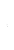 承德高新区2022年事业单位公开招聘医务人员报名表承德高新区2022年事业单位公开招聘医务人员报名表承德高新区2022年事业单位公开招聘医务人员报名表承德高新区2022年事业单位公开招聘医务人员报名表承德高新区2022年事业单位公开招聘医务人员报名表承德高新区2022年事业单位公开招聘医务人员报名表承德高新区2022年事业单位公开招聘医务人员报名表承德高新区2022年事业单位公开招聘医务人员报名表岗位代码：岗位代码：岗位代码：姓   名身份证号本人近期小2寸彩色免冠照片性   别出生时间婚  否本人近期小2寸彩色免冠照片民   族政治面貌参加工作时间本人近期小2寸彩色免冠照片全日制学历学   位所学专业本人近期小2寸彩色免冠照片毕业时间毕业院校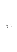 最高学历学  位所学专业毕业时间毕业院校健康状况专业技术职务（职称）专业技术职务（职称）户籍所在地户籍所在地户籍所在地户籍所在地         省（市、自治区）       市（州）       县（市、区）         省（市、自治区）       市（州）       县（市、区）         省（市、自治区）       市（州）       县（市、区）         省（市、自治区）       市（州）       县（市、区）         省（市、自治区）       市（州）       县（市、区）通讯地址通讯地址通讯地址邮政编码邮政编码联系方式1联系方式1联系方式1联系方式2联系方式2学习、工作简历学习、工作简历奖惩及获得专业证书情况奖惩及获得专业证书情况奖惩及获得专业证书情况奖惩及获得专业证书情况家庭主  要成员家庭主  要成员姓  名姓  名称  谓工  作  单  位  及  职  务工  作  单  位  及  职  务工  作  单  位  及  职  务工  作  单  位  及  职  务家庭主  要成员家庭主  要成员家庭主  要成员家庭主  要成员家庭主  要成员家庭主  要成员家庭主  要成员家庭主  要成员本人承诺本人承诺本人符合招聘岗位条件，以上所填内容属实，如有不实之处，愿意承担相应责任。本人符合招聘岗位条件，以上所填内容属实，如有不实之处，愿意承担相应责任。本人符合招聘岗位条件，以上所填内容属实，如有不实之处，愿意承担相应责任。本人符合招聘岗位条件，以上所填内容属实，如有不实之处，愿意承担相应责任。本人符合招聘岗位条件，以上所填内容属实，如有不实之处，愿意承担相应责任。本人符合招聘岗位条件，以上所填内容属实，如有不实之处，愿意承担相应责任。本人符合招聘岗位条件，以上所填内容属实，如有不实之处，愿意承担相应责任。本人承诺本人承诺考生签字：                                               年    月    日                                                考生签字：                                               年    月    日                                                考生签字：                                               年    月    日                                                考生签字：                                               年    月    日                                                考生签字：                                               年    月    日                                                考生签字：                                               年    月    日                                                考生签字：                                               年    月    日                                                初审意见初审意见      审核人签字:      审核人签字:      审核人签字:      审核人签字:复审意见审核人签字： 审核人签字： 初审意见初审意见      审核人签字:      审核人签字:      审核人签字:      审核人签字:复审意见审核人签字： 审核人签字： 初审意见初审意见      审核人签字:      审核人签字:      审核人签字:      审核人签字:复审意见审核人签字： 审核人签字： 初审意见初审意见                    年    月    日                    年    月    日                    年    月    日                    年    月    日复审意见   年    月    日   年    月    日注：此表一式一份，要求填写内容统一用计算机打印，本人承诺栏签名必须手写。网络报名提供考生本人签字后的扫描件，资格复审时带原件。注：此表一式一份，要求填写内容统一用计算机打印，本人承诺栏签名必须手写。网络报名提供考生本人签字后的扫描件，资格复审时带原件。注：此表一式一份，要求填写内容统一用计算机打印，本人承诺栏签名必须手写。网络报名提供考生本人签字后的扫描件，资格复审时带原件。注：此表一式一份，要求填写内容统一用计算机打印，本人承诺栏签名必须手写。网络报名提供考生本人签字后的扫描件，资格复审时带原件。注：此表一式一份，要求填写内容统一用计算机打印，本人承诺栏签名必须手写。网络报名提供考生本人签字后的扫描件，资格复审时带原件。注：此表一式一份，要求填写内容统一用计算机打印，本人承诺栏签名必须手写。网络报名提供考生本人签字后的扫描件，资格复审时带原件。注：此表一式一份，要求填写内容统一用计算机打印，本人承诺栏签名必须手写。网络报名提供考生本人签字后的扫描件，资格复审时带原件。注：此表一式一份，要求填写内容统一用计算机打印，本人承诺栏签名必须手写。网络报名提供考生本人签字后的扫描件，资格复审时带原件。注：此表一式一份，要求填写内容统一用计算机打印，本人承诺栏签名必须手写。网络报名提供考生本人签字后的扫描件，资格复审时带原件。